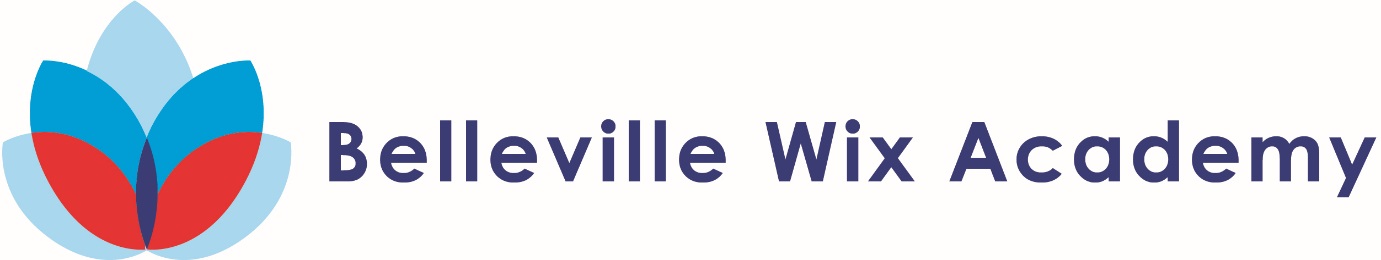 Our new School Councillors for 2019-20Year 1B: Apolline and LukeYear 1AB: Estelle and KitYear 1BC: Rory and ScarletYear 2: Zahra and MaesonYear 2B: Augustin and ElectraYear 3: Omari and LisaYear 3B: Juliette and AlistairYear 4: Jovany and SophieYear 4B: Elyes and OliviaYear 5: Paulo and NatalyaYear 5B: Constant and LiraelYear 6: Kallum and MalaikaYear 6B: Iphigenie and Carl